Унос оценаTop of FormУнели сте следеће податке о полагању:Bottom of FormПредмет:ОРТ18УМЗЊ - Увод у медицину и здравствену његуНаставна група:1Рок:2021/22 априлскиДатум испита:Р.Бр.Број индекса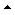 Презиме и име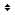 Број освојених поенаОценаДатум полагањаПотписује оцене160/РТ-В/2021Боројевић Павле66.00721.04.2022.Петровић-Тепић Снежана263/РТ-В/2021Кочић Ивана54.00621.04.2022.Петровић-Тепић Снежана364/РТ-В/2021Малешевић НедељкаН.И.21.04.2022.Петровић-Тепић Снежана466/РТ-В/2021Ђурановић Драган58.00621.04.2022.Петровић-Тепић Снежана569/РТ-В/2021Савић Теа58.00621.04.2022.Петровић-Тепић Снежана669/РТ-Р/2021Турјачанин Татјана97.001021.04.2022.Петровић-Тепић Снежана774/РТ-В/2021Вукајловић Марко80.00821.04.2022.Петровић-Тепић Снежана874/РТ-Р/2021Малић Кристина51.00621.04.2022.Петровић-Тепић Снежана982/РТ-В/2021Гатарић ДраганаН.И.21.04.2022.Петровић-Тепић Снежана1083/РТ-В/2021Вишекруна Борјана43.00521.04.2022.Петровић-Тепић Снежана1184/РТ-В/2021Живковић Дарко63.00721.04.2022.Петровић-Тепић Снежана1285/РТ-В/2021Милић Драган37.00521.04.2022.Петровић-Тепић Снежана1388/РТ-В/2021Узелац Ивона71.00821.04.2022.Петровић-Тепић Снежана1491/РТ-В/2021Стојановић ПетраН.И.21.04.2022.Петровић-Тепић Снежана1593/РТ-В/2021Дивић Никола52.00621.04.2022.Петровић-Тепић Снежана